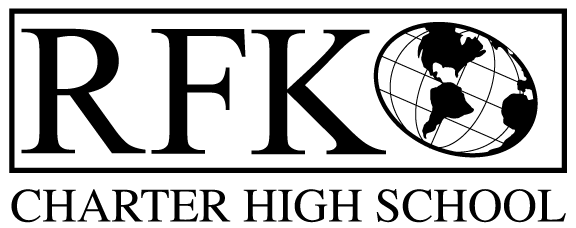 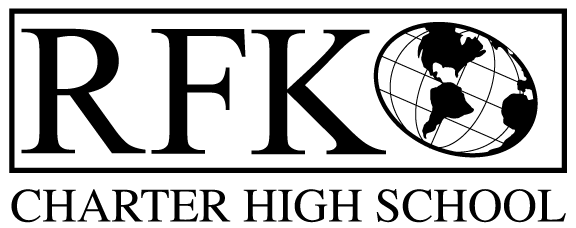 4300 Blake Rd. SWAlbuquerque, NM 87121PHONE: 505-243-1118     FAX: 505-242-7444Mission RFK Charter School prepares, motivates, and supports students to achieve their college and career goalsin partnership with their families and the community.Governance Council Meeting AgendaThursday, April 18, 2019 5:30 PMNext meeting:  May 16, 2019Graduation:  May 24, 2019, 4:00 PM, UNM Continuing Education Building AuditoriumLast day of school:  May 24, 20194300 Blake Rd. SWAlbuquerque, NM 87121PHONE: 505-243-1118     FAX: 505-242-7444PUBLIC NOTICE OF RFK GOVERNANCE COUNCIL MEETING Robert F. Kennedy Charter School will hold a regular meeting of the Governance CouncilDateThursday, April 18, 2019Time5:30 PMLocationRFK Charter High School4300 Blake Rd. SWAlbuquerque, NMIf you are an individual with a disability who is in need of a reader, amplifier, qualified sign language interpreter or any other form of auxiliary aid or service to attend or participate in the meeting, please contact the administrative offices of RFK High School at least one week prior to the meeting or as soon as possible.  Public documents, including the agenda and minutes, can also be provided in various accessible formats.  RFK High School Administrative offices – 505-243-1118TimeItemPresenterDiscussion/ActionFollow Up5:30-5:35Approval of agendaVote5:35-5:40Approval of March 21, 2019 meeting minutesVote5:40-5:45Announcements5:45-6:00Public comment6:00-6:20Finance Committee report, cash disbursement for March, 2019– discussion and approvalBAR(s) approvalDisposal of property - portable radio towerIrene SanchezVoteVoteVote6:20-6:50Discussion, approval of 2019-20 budget and school calendarRobert Baade, Irene SanchezVote6:50-7:05Executive Director’s reportRobert Baade7:05AdjournVote